                                                                                                                                                                    Утверждаю                                                                                                                                                                             Директор МБОУ                                                                                                                                                                                             «СОШ №4 с. Даниловка»                                                                                                                                                                                             Спирина Т.А.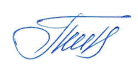 Меню 18. 10 .2021Прием пищиРаздел№ рецептуруБлюдоВыход ,гЦенаКалорийностьБелкиЖирыУглеводыОбедХолодные блюдаСалат витаминный с растительным маслом60                  73.0         0.76.72.9Горячее блюдоСуп  - лапша домашняя250956       6.646.7218.94Горячее блюдоГречка отварная150231.1          20.5755.0771.445Горячее блюдоПечёночные оладьи       80    149.0411.797.449.34НапитокКомпот из смеси сухофруктов ( С-витам.)200111.21.6024.76Кондитерские изделияПряник     60336       4.82.877.7Хлеб Хлеб пшеничный        20115.85.11.9828.981614.8451.00530.66234.065